Серия CompactКоллекция декоров под камень. Поверхность гладкая, шелковисто-матоваяКоллекция декоров Уни. Поверхность: жeмчужная фактураКоллекция древесных декоров. Поверхность: мелкозернистая фактура.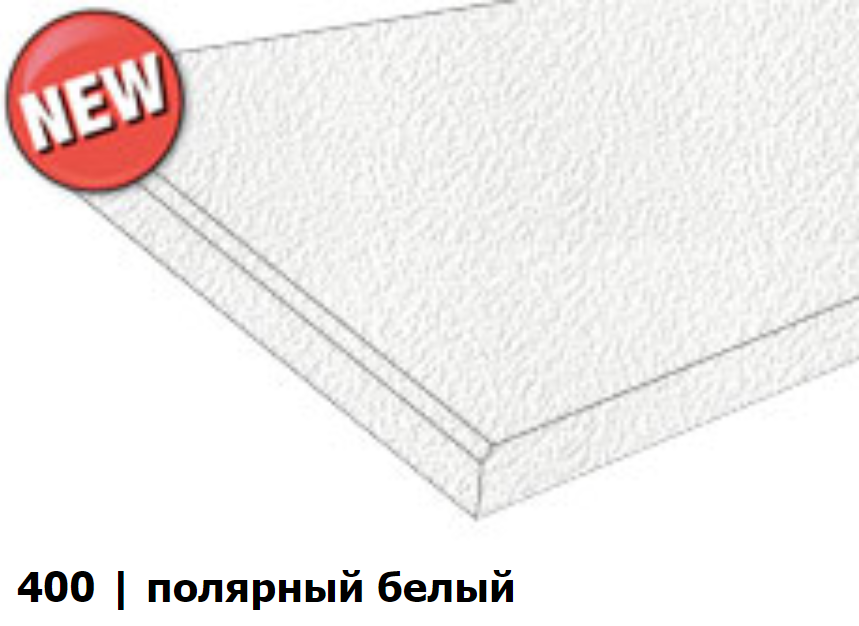 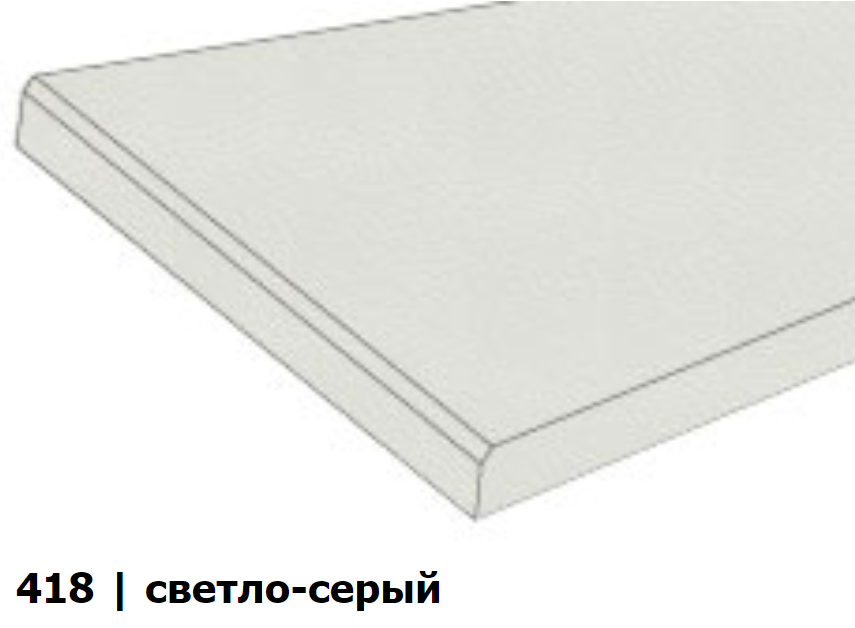 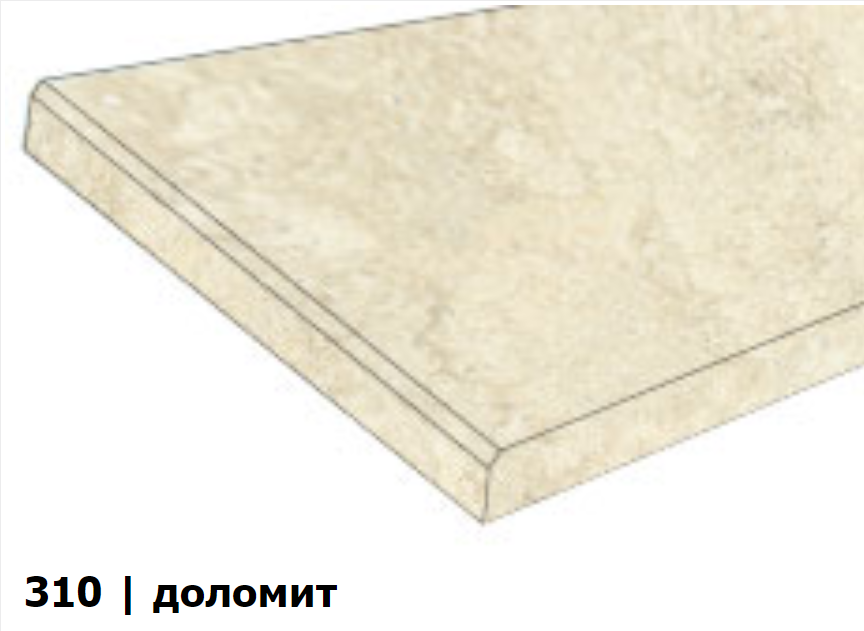 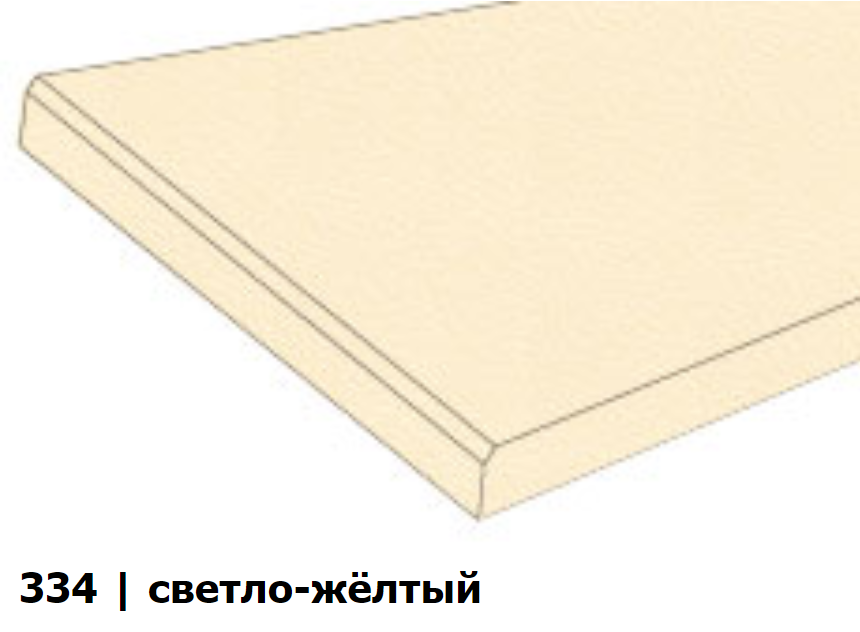 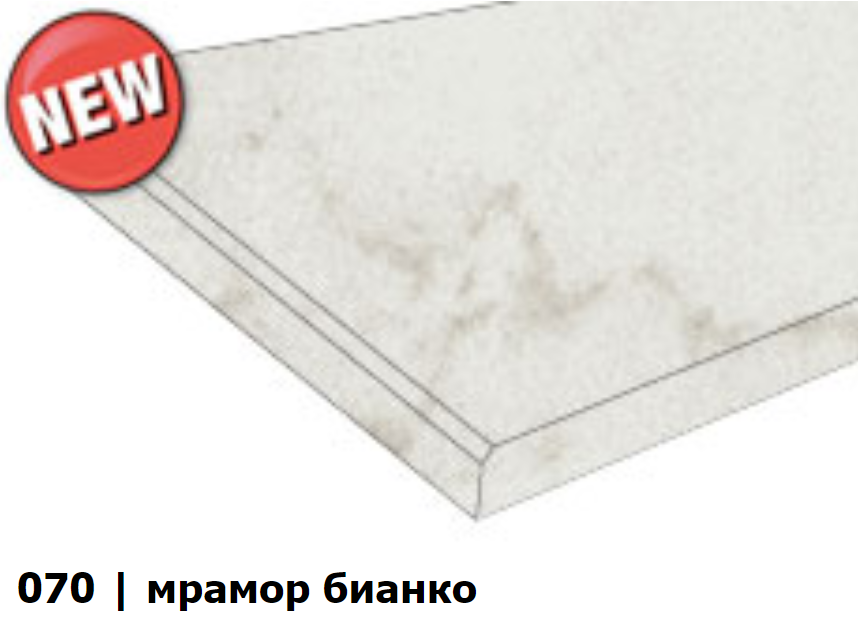 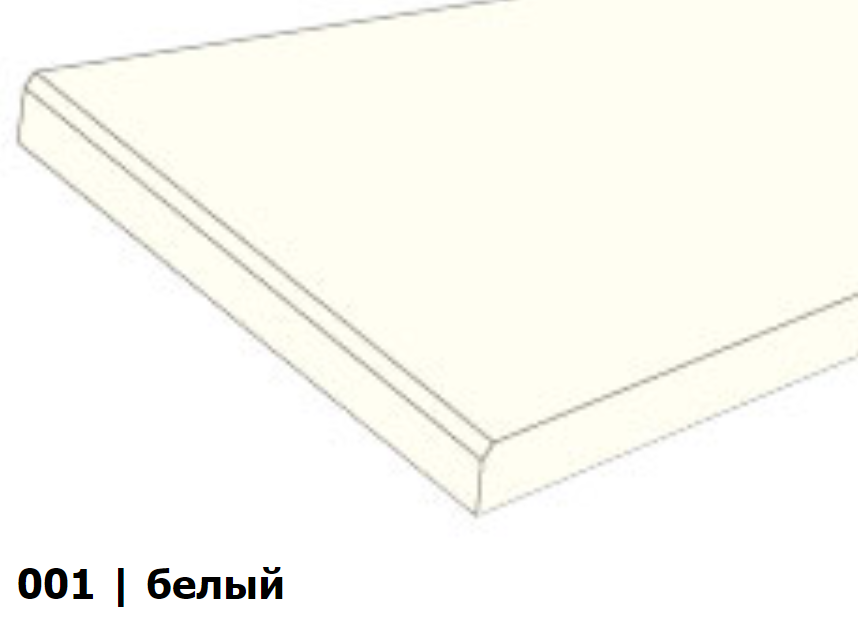 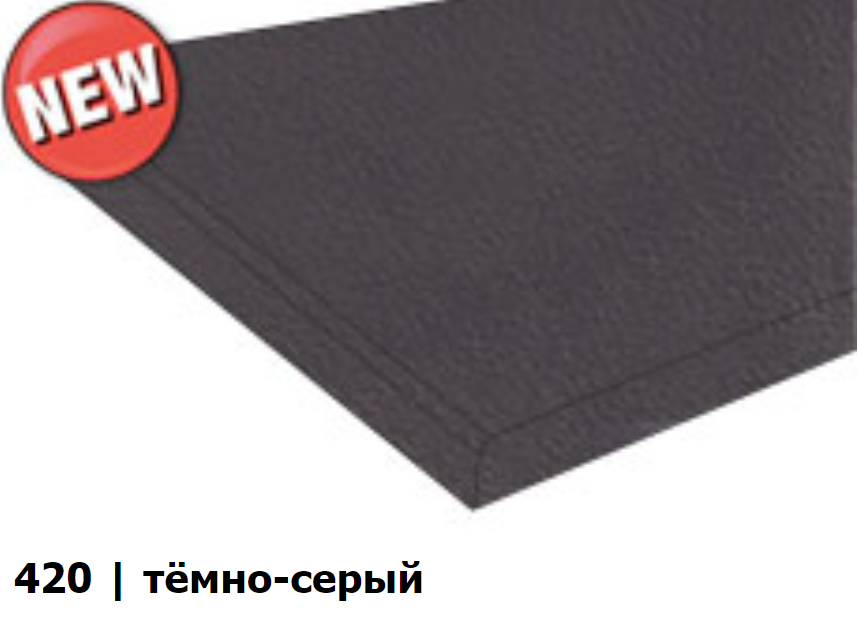 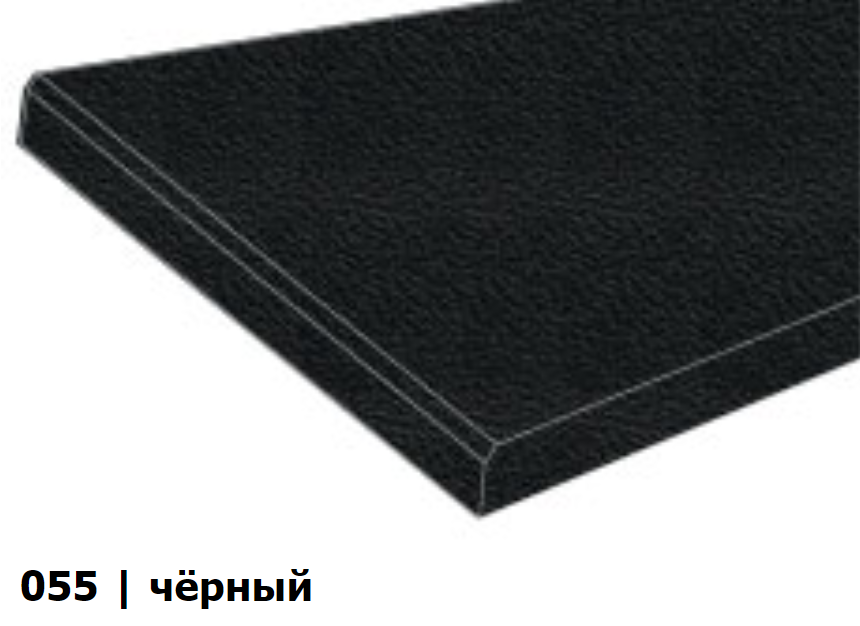 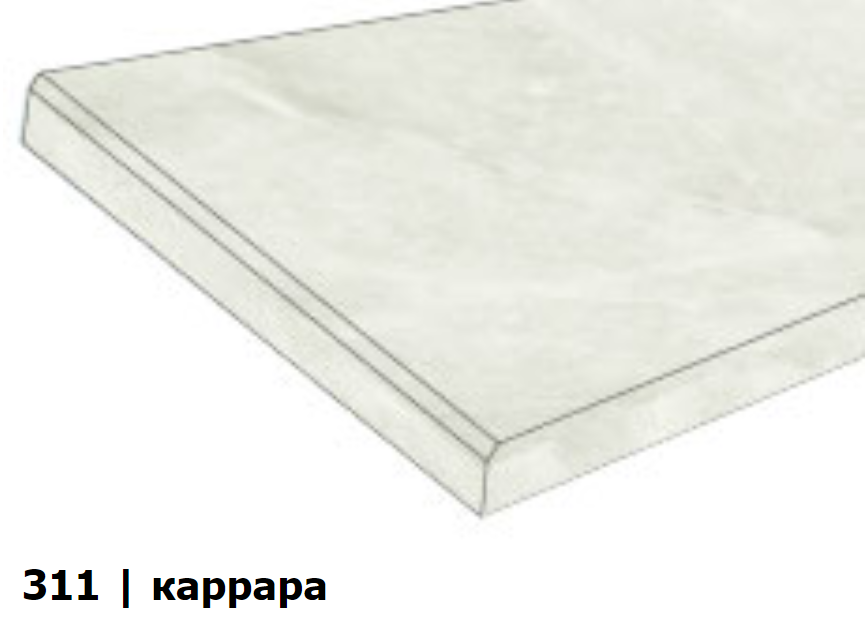 